Sumayya N K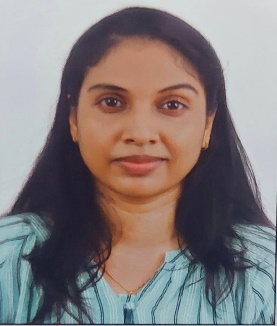 Seasoned collaborator experienced in meeting needs, improving processes, and exceeding requirements in team environments.Diligent worker with strong communication and task prioritization skills. Adept handling of customers under strenuous situations to bring positive impact. Fast learner committed to continuous and self-directed learning.Work History2016-20202020-2023•Office In chargeBumatra Trading Pvt Ltd,Madavana,Near KUFOS,Eranakulam, Keralafront office operations, managing staff performance, and providing high-quality customer service by responding to visitors' inquiries and concerns and directing them to the appropriate department.Supervising and monitoring the work of Employees.processing invoices and managing office budgets.Organizing Induction Programs for new employeesreviewing and approving supply requisitions, and assigning and monitoring clerical functions.Reporting day-to-day activities to MDs and Arranging meetings.        Office Administration and Accounts            WeekendBlockbusters,Anjumana,Edappally,Eranakulam,Kerala.Organizing office operations and procedures.Scheduling meetings and appointments with MD.Preparing financial documents such as invoices, Tax filings, and monthly reports.Process Bank Transactions.Managing the flow of petty cash by recording all monetary transactions.Assess staff performance and manage all administrative procedures.Prepare Staff’s monthly Salary	                                            ContactAddressHouseNo.38/A,PrasanthiNagar.RD No:1,Edappally P O Kerala - 682024Phone7559888189E-mail       sumynk7755@gmail.comSkillsScheduling and planningWritten and verbal communication skillsInformation Verification Records management  Organization skillsLanguagesEnglishExcellent      HindiHindEducation2007-2009B.Com: Co-operationCalicut University - Kerala, India•V•ery•G•oodMalayalamExcellentCertificationsG-Operator (Windows,MS-Office,lnternet and E-Mail )G-Acountant in Tally